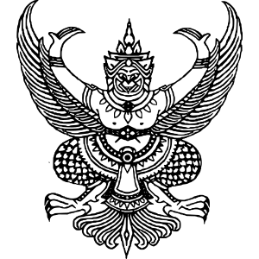 ประกาศสถานีตำรวจภูธรตาลสุมเรื่อง การจัดการทรัพย์สินของราชการ ของบริจาค และการจัดเก็บของกลาง  และสำนวนการสอบสวนคดีอาญาและคดีจราจร *************ด้วยสถานีตำรวจภูธรตาลสุม  มีความมุ่งมั่นในการบริหารและจัดการจัดการทรัพย์สิน ของราชการ ของบริจาค และการจัดเก็บของกลาง และสำนวนการสอบสวนคดีอาญาและคดีจราจร เพื่อให้มี การจัดเก็บ การเบิก จ่าย นำไปใช้ในการปฏิบัติงานของเจ้าหน้าที่ตำรวจ เป็นไปอย่างโปร่งใส มีประสิทธิภาพ คุ้มค่า  และเกิดประโยชน์สูงสุดในเชิงภารกิจของสำนักงานตำรวจแห่งชาติ ในการนี้ จึงได้กำหนดจัดทำมาตรการจัดการทรัพย์สินของราชการ ของบริจาค และการ จัดเก็บของกลาง และสำนวนการสอบสวนคดีอาญาและคดีจราจร เพื่อเป็นแนวทางการปฏิบัติในการจัดการ ทรัพย์สินของราชการและของบริจาคสำหรับให้เจ้าหน้าที่ตำรวจถือปฏิบัติโดยทั่วกัน ข้อ 1 ประกาศฉบับนี้ “สถานีตำรวจ” หมายความว่า สถานีตำรวจภูธรตาลสุม  “พัสดุ” หมายความว่า วัสดุ ครุภัณฑ์ของสถานีตำรวจที่มีไว้เพื่อใช้ร่วมกันเพื่อประโยชน์ ของทางราชการ “ของบริจาค” หมายความว่า เงินหรือพัสดุที่มีผู้มอบให้แก่สถานีตำรวจเพื่อใช้ในกิจการ ของสถานีตำรวจโดยระบุวัตถุประสงค์ไว้ชัดเจน “วัสดุ” หมายความว่า สิ่งของที่มีลักษณะโดยสภาพไม่คงทนถาวรหรือตามปกติมีอายุ การใช้งานไม่นาน สิ้นเปลือง หมดไป หรือเปลี่ยนสภาพในระยะเวลาอันสั้น “ครุภัณฑ์” หมายความว่า สิ่งของที่มีลักษณะโดยสภาพคงทนถาวรหรือตามปกติมีอายุ การใช้งานนาน ไม่สิ้นเปลือง หมดไป หรือเปลี่ยนสภาพไปในระยะเวลาอันสั้น “ผู้ยืม” หมายความว่า สถานีตำรวจหรือเจ้าหน้าที่ของสถานีตำรวจ “ผู้ให้ยืม” หมายความว่า ผู้มีอำนาจอนุมัติให้ยืม “ผู้มีอำนาจอนุมัติให้ยืม” หมายความว่า หัวหน้าสถานีผู้ให้ยืม หรือหัวหน้างานพัสดุ  หรือเจ้าหน้าที่อื่นที่หัวหน้าสถานีผู้ให้ยืมมอบหมาย “ของกลาง” หมายความว่า วัตถุใด ๆ หรือทรัพย์สิน หรือหัวหน้างานพัสดุ ซึ่งตกมาอยู่ ในความคุ้มครองของเจ้าพนักงาน โดยอำนาจของกฎหมายหรือโดยหน้าที่ในทางราชการ และได้ยึดไว้เป็นของ กลางเพื่อพิสูจน์ในทางคดี หรือเพื่อจัดการอย่างอื่นตามหน้าที่ราชการ “สำนวนการสอบสวนคดีอาญา” หมายความว่า สำนวนการสอบสวนคดีที่กล่าวหาว่า ผู้ใดกระทำความผิดตามประมวลกฎหมายอาญา หรือกฎหมายอื่นที่มีโทษทางอาญา “สำนวนคดีจราจร” หมายความว่า สำนวนการสอบสวนคดีที่กล่าวหาว่าผู้ใดขับรถ ในทางโดยประมาท เป็นเหตุให้เกิดอันตรายแก่ชีวิตและทรัพย์สินของผู้อื่น ซึ่งเป็นความผิดตามพระราชบัญญัติ/การจราจรทางบก…-2-การจราจรทางบก พ.ศ.2522 มาตรา 43(4) และมาตรา 78 ตามประมวลกฎหมายอาญา 291 มาตรา 300 และมาตรา 281 ข้อ 2 การเบิกยืม - คืน วัสดุสิ่งของหลวง ให้บุคลากรในสถานีตำรวจภูธรตาลสุม        ถือปฏิบัติตามระเบียบกรมตำรวจว่าด้วยการเบิกจ่ายวัสดุสิ่งของหลวงต่าง ๆ ฉบับที่ 43 พ.ศ.2530 และระเบียบ กระทรวงการคลังว่าด้วยการจัดซื้อจัดจ้างและการบริหารพัสดุภาครัฐ พ.ศ.2560 ๑.  การยืมพัสดุหรือนำพัสดุไปใช้ในกิจการใดๆ ต้องเป็นไปเพื่อประโยชน์ของ ทางราชการ โดยผู้ให้ยืมต้องคำนึงถึงความมีประสิทธิภาพ ความคุ้มค่า  และเกิดประโยชน์สูงสุดในเชิง ภารกิจของรัฐประกอบการให้ยืมด้วย ๒. ผู้ให้ยืมต้องจัดให้ผู้ยืมทำหลักฐานการยืมเป็นลายลักษณ์อักษร ตามแบบฟอร์ม ที่กรมบัญชีกลาง หรือสำนักงานตำรวจแห่งขาติ กำหนดทุกครั้ง ๓. ผู้ให้ยืมต้องกำหนดระยะเวลาส่งคืนพัสดุโดยปกติพึงกำหนดให้สอดคล้องกับเหตุผล ความจำเป็นในการใช้พัสดุที่ยืมนั้น ทั้งนี้ ระยะเวลาการยืมสูงสุดสำหรับการยืมแต่ละคราวไม่ควรเกิน ๑ เดือน  นับจากวันที่ยืม หรือระยะเวลาที่สำนักงานตำรวจแห่งชาติกำหนด แต่หากมีความจำเป็นอาจขอขยายระยะ เวลาการยืมต่อไปได้ โดยดำเนินการให้มีหลักฐานการยืมที่ครอบคลุมระยะเวลายืมที่ขยายออกไป โดยนำข้อ ๒ มาใช้ โดยอนุโลม ๔. กรณีพัสดุที่ยืมเกิดชํารุดเสียหาย หรือใช้การไม่ได้ หรือสูญหายไป ให้ผู้ยืมจัดการ แก้ไขซ่อมแซมให้คงสภาพเดิมโดยเสียค่าใช้จ่ายของตนเอง หรือชดใช้เป็นพัสดุประเภท ชนิด ขนาด ลักษณะ และคุณภาพอย่างเดียวกัน หรือชดใช้เป็นเงินตามราคาที่เป็นอยู่ในขณะยืม 5. เมื่อครบกำหนดยืม หากผู้ยืมยังไม่ส่งคืนพัสดุที่ยืมไป ให้ผู้ให้ยืมหรือเจ้าหน้าที่ ที่ได้รับมอบหมายจากผู้ให้ยืมติดตามทวงพัสดุที่ให้ยืมไปคืนภายใน 5 วัน นับแต่วันครบกำหนด  ข้อ ๓ แนวทางการจัดเก็บของกลาง ให้ ดำเนินการจัดเก็บของกลาง ตามระเบียบการตำรวจ เกี่ยวกับคดี ลักษณะที่ 15 เรื่องการรับส่งงานในหน้าที่ราชการ พ.ศ.๒๕๕๗ และตามแนวทางการปฏิบัติดังนี้  ๑. ยึดของกลางได้จากตัวบุคคลใด เป็นของกลางอะไร ให้ทำบันทึก (บันทึกการตรวจ ค้น) ให้ถูกต้องตามกฎหมาย เช่น ต้องบันทึกว่าก่อนลงมือค้นเพื่อพบของกลางนั้น เจ้าพนักงานผู้ค้นได้แสดง ความบริสุทธิ์ก่อนค้นได้ค้นต่อหน้าผู้ครอบครองสถานที่ หรือบุคคลในครอบครัวของผู้นั้นหรือต่อหน้าพยาน อย่างน้อย ๒ คน ( ป.วิ.อ. ม. ๑๐๒ , ป.เกี่ยวกับคดี ลักษณะที่ ๑๕ บทที่ ๑ ข้อ ๔๑๘ ) ๒. ของกลางที่ยึดได้ต้องให้ผู้ครอบครองสถานที่ บุคคลในครอบครัวผู้ต้องหา ผู้แทน หรือพยานดู เพื่อให้รับรองว่าถูกต้อง ถ้าบุคคลดังกล่าวนั้นรับรองหรือไม่รับรองก็ให้บันทึกไว้ ๓. การค้นของกลาง ผู้ค้นต้องบันทึกรายละเอียดของการค้นและทำบัญชีรายละเอียด สิ่งของที่ค้นได้ไว้ด้วย บันทึกการค้น และบัญชีสิ่งของกลางนั้น ให้อ่านให้ผู้ครอบครองสถานที่ บุคคลใน ครอบครัว ผู้ต้องหา จำเลย ผู้แทน หรือพยานฟังแล้วแต่กรณี และให้ผู้นั้นลงลายมือชื่อรับรองไว้๔. เมื่อนำของกลางไปถึงที่ทำการของพนักงานสอบสวนให้จดรูปพรรณสิ่งของกลาง ลงในรายงาน ปจว.และสมุดยึดทรัพย์และของกลาง แล้วเขียนเลขกำกับที่ยึดทรัพย์ติดไว้กับสิ่งของนั้นให้มั่นคง  อย่าให้หลุดหรือสูญหายได้ แล้วเก็บรักษาไว้ตามระเบียบ ( ข้อบังคับการเก็บรักษาของกลางระทรวงมหาดไทย  พ.ศ.๒๔๘๐) /๕. ของกลางใด…-3-๕. ของกลางใดที่จะต้องส่งตรวจพิสูจน์ พึงดำเนินการให้ถูกต้องตามวิธีการหรือ ระเบียบ ในส่วนราชการที่เกี่ยวข้อง เช่น ถ้าจะส่งไปตรวจพิสูจน์ที่ กองพิสูจน์หลักฐานฯ ควรปฏิบัติตาม เอกสาร คู่มือ ของกองพิสูจน์หลักฐานฯ เรื่องคำแนะนำในการเก็บรักษาและจัดส่งเอกสารหรือวัตถุของกลาง ไปตรวจพิสูจน์  เป็นต้น ของกลางที่จะส่งไปตรวจพิสูจน์ จะต้องให้ผู้ต้องหาลงชื่อกำกับหีบห่อและบันทึกไว้ ด้วย เมื่อได้รับผล การตรวจพิสูจน์แล้วให้แจ้งให้ผู้ต้องหาทราบ ถ้าผู้ต้องหารับรองผลก็ให้สอบสวนเพิ่มเติมไว้ เพราะถ้าในชั้นพิจารณาผู้ต้องหายังรับรองผลการตรวจพิสูจน์ดังกล่าว ก็อาจจะไม่ต้องนำผู้ตรวจพิสูจน์มาเบิก ความต่อศาลอีก ๖. ในชั้นสอบสวน ถ้ามีของกลางอย่างใด ๆ จะต้องจัดทำบัญชีของกลางประกอบ สำนวนการสอบสวนไว้ ( ป.วิ.อ. ม. ๑๓๙ วรรคสอง )วิธีจัดทำบัญชีของกลางนั้น ให้ดำเนินการดังนี้ - ในการลงรายละเอียดสิ่งของกลางในบัญชีนั้น ให้ตรวจสิ่งของให้ถูกต้องกับสมุดยึด ทรัพย์ของกลาง รายงานประจำวัน และคำให้การ จำนวนห่อ จำนวนสิ่งของ ให้ถูกต้องตรงกัน อย่าให้ คลาดเคลื่อน ประการที่สำคัญที่สุดก็คือ ไม่ควรมีการขีดฆ่าหรือแก้ไขเพิ่มเติม เพราะจะทำให้เกิดการสงสัย    ถ้า จำเป็นก็ให้ขีดฆ่าและลงนามกำกับไว้ ห้ามขูดลบเป็นอันขาด - สิ่งของกลางอย่างอื่นอย่างใดที่ค้นได้จากผู้ต้องหาหรือบุคคลผู้ครอบครองสิ่งของนั้น  ต้องให้ผู้ต้องหาหรือบุคคลนั้น ลงนามกำกับไว้ในบัญชีของกลางนั้นด้วย - เอกสารพยานที่ค้นได้ ให้ พนักงานสอบสวนจดลงบัญชีของกลางเช่นเดียวกัน เว้นแต่ ช่องราคา ไม่ต้องใส่ ถ้ามีการคืนเอกสารหรือส่งเอกสารไปที่ใด ให้หมายเหตุไว้ในช่องหมายนั้นด้วย      (ป.เกี่ยวกับ คดี ลักษณะ ๑๕ บทที่ ๕ ข้อ ๔๓๒ ) ๗. ในคดีความผิดเกี่ยวกับทรัพย์ เช่น ลักทรัพย์ วิ่งราวทรัพย์ ชิงทรัพย์ ปล้นทรัพย์  กรรโชกทรัพย์ฉ้อโกงทรัพย์ ยักยอกทรัพย์ หรือรับของโจร ถ้าทรัพย์ที่ถูกประทุษร้ายมีหลายราคา และมีทั้งที่ได้ คืน และไม่ได้คืน ให้เป็นดุลยพินิจของพนักงานสอบสวนหากสามารถบันทึกไว้ในแบบพิมพ์บัญชีเดียวกัน  (ใช้แบบพิมพ์บัญชีทรัพย์ถูกประทุษร้าย/ได้คืน/ไม่ได้คืน) แต่ถ้าบันทึกรวมไว้ในแบบพิมพ์บัญชีเดียวกันไม่ได้ ก็ให้แยกบันทึก เช่น กรณีได้ทรัพย์คืน ขณะสำนวนอยู่ในระหว่างการพิจารณาของผู้บังคับบัญชาระดับ บก. , บช. หรือ ตร. รวมทั้งในชั้นพนักงานอัยการ ให้ทำบัญชีทรัพย์ถูกประทุษร้ายได้คืน แยกจากบัญชีทรัพย์        ถูก ประทุษร้าย เป็นต้น ทั้งนี้ ให้ผู้ต้องหา ผู้เสียหาย พนักงานสอบสวน และผู้ที่เกี่ยวข้องแต่ละรายการลงชื่อ รับรอง ไว้ เพื่อประโยชน์ในการที่พนักงานอัยการจะใช้บรรยายฟ้อง และขอเรียกทรัพย์สินหรือราคาแทน ผู้เสียหายไป ในคำฟ้องนั้น ( ป.วิ.อ. ม.๔๓ , หนังสือ คด.ตร.ที่ ๐๐๐๔.๖/๑๐๙๔๐ ลง ๓ ก.ย.๒๕๔๕ เรื่องแนวทางปฏิบัติใน การทำสำนวนการสอบสวนเพิ่มเติม ) ข้อ ๔ แนวทางการจัดเก็บสำนวนการสอบสวนคดีอาญา และคดีจราจรให้หัวหน้างาน สอบสวน มีหน้าที่เก็บรักษาไว้ในห้องหรือตู้ที่จัดทำไว้โดยเฉพาะให้อยู่ในสภาพเรียบร้อย และระมัดระวังมิให้ สูญหาย จัดการเก็บสำนวนการสอบสวนและสำเนาสำนวนการสอบสวน ให้แยกเป็นสัดส่วน ได้แก่- สำนวนการสอบสวนที่อยู่ระหว่างการสอบสวนของพนักงานสอบสวน ให้แยกเก็บ ตามรายชื่อของพนักงานสอบสวนที่รับผิดชอบการทำสำนวน รวมไว้กับสมุดบันทึกคดีของพนักงานสอบสวน - สำนวนสอบสวนที่พนักงานอัยการไม่รับพิจารณา สำนวนการสอบสวนที่พนักงาน อัยการมีคำสั่งงดการสอบสวน และสำเนาสำนวนการสอบสวน ให้แยกเก็บเรียงลำดับตามหมายเลขคดี ปี พ.ศ.  และจัดทำสมุดเก็บสำนวนการสอบสวนที่พนักงานอัยการไม่รับพิจารณา(แบบ ส.๕๖-๗๗) สมุดเก็บสำนวนการ /สอบสวนที่…-4-สอบสวนที่พนักงานอัยการสั่งงดการสอบสวน (แบบ ๕๖-๗๘) สมุดเก็บสำเนาสำนวนการสอบสวน (แบบ ๕๖- ๗๙) โดยมีรายละเอียดเกี่ยวกับลำดับ เลขคดี ชื่อผู้กล่าวหา ชื่อผู้ต้องหา ข้อหา ชื่อพนักงานสอบสวน หมายเหตุ - การยืมสำนวนการสอบสวน และสำเนาการสอบสวน ให้หัวหน้างานสอบสวนมี อำนาจ อนุญาต เมื่อนำสำนวนการสอบสวน หรือสำเนาสำนวนการสอบสวนออกจากที่เก็บ ให้ผู้ยืมลงลาย มือชื่อผู้ยืม วัน เดือน ปี ที่ยืม และวันส่งคืนไว้ในช่องหมายเหต ข้อ ๕ นอกจากการตรวจสอบพัสดุประจำปีตามกระทรวงการคลังว่าด้วยการจัดซื้อจัดจ้าง  และการบริหารพัสดุภาครัฐ พ.ศ. ๒๕๖๐ แล้ว ให้เจ้าหน้าที่พัสดุครุภัณฑ์สถานีตำรวจภูธรตาลสุม ตรวจสอบวัสดุ และบัญชีวัสดุเป็นประจำทุกเดือนรวมถึงตรวจสภาพดูแลรักษาให้วัสดุนั้น ให้พร้อมใช้งานอยู่ ตลอดเวลา และรายงานให้หัวหน้าสถานีทราบภายใน 7 วัน นับแต่วันที่ได้ดำเนินการตรวจสอบวัสดุ โดยให้มี ตรวจสอบและตรวจนับอาวุธยุทธภัณฑ์ของสถานีตำรวจ เพื่อให้มีความพร้อมต่อการใช้งานในภารกิจ ข้อ ๖ การรับของบริจาคให้บุคลากรในสถานีตำรวจปฏิบัติตามระเบียบกระทรวงการคลัง ว่าด้วยการรับเงินหรือทรัพย์สินที่มีผู้บริจาคให้ทางราชการ พ.ศ. ๒๕๒๖ โดยกิจการใด ๆ ที่เกี่ยวข้องกับการยืม  การเก็บรักษา และการตรวจสอบ ที่ไม่ได้ระบุไว้ในระเบียบดังกล่าว ให้ถือปฏิบัติตามประกาศฉบับนี้โดย อนุโลม ข้อ ๗ สถานีตำรวจมีอำนาจหน้าที่ในการประชาสัมพันธ์และเสริมสร้างความรู้ ความเข้าใจ ให้บุคลากรในสังกัดรับทราบ และถือปฏิบัติตามมาตรการจัดการทรัพย์สินของราชการและของบริจาค ประกาศ   ณ   วันที่   1๕   มกราคม   พ.ศ.  256๗  พันตำรวจเอก       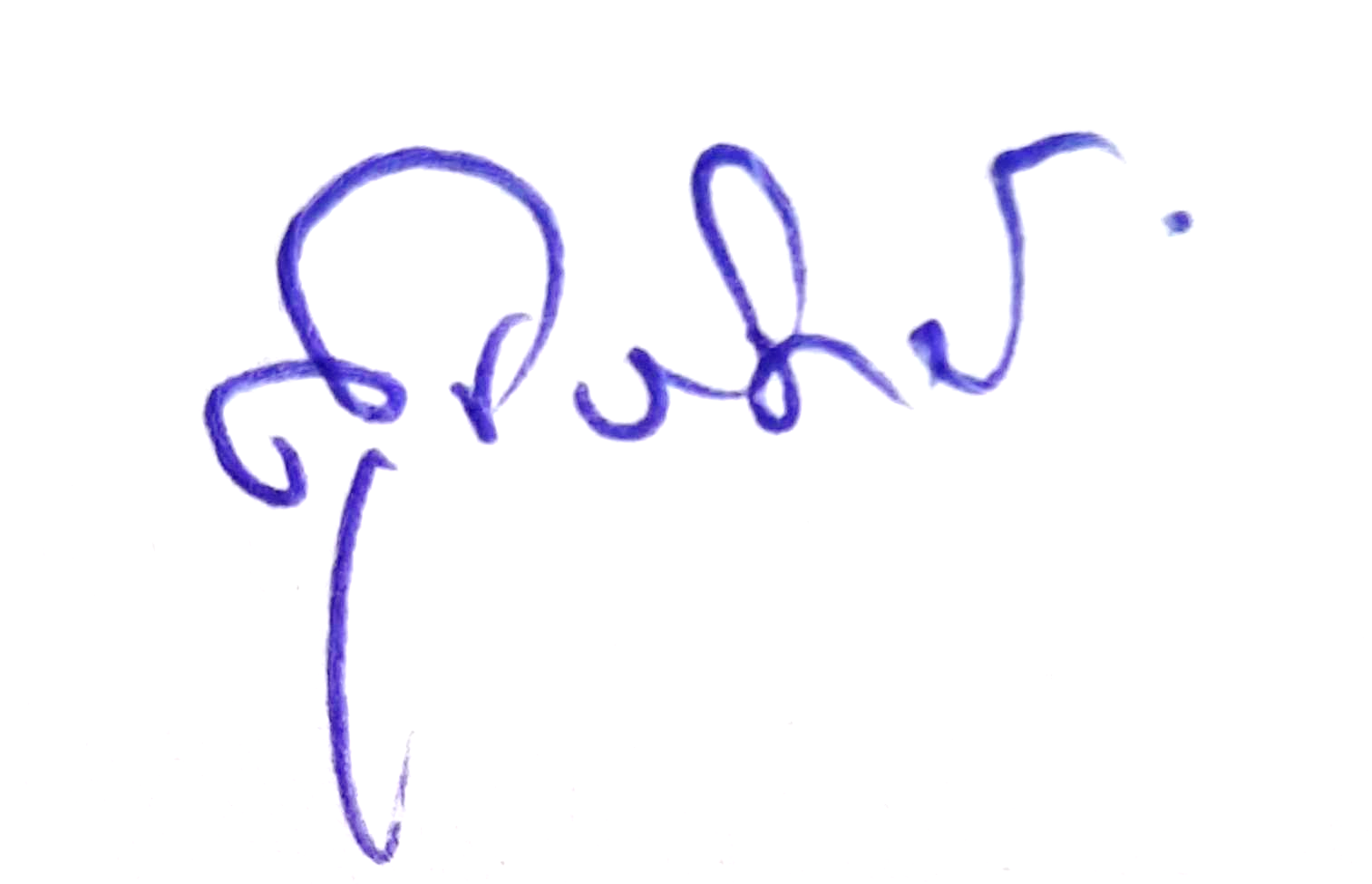                                                              ( สุรวิทย์  โยนจอหอ )    ผู้กำกับการ สถานีตำรวจภูธรตาลสุม